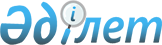 О внесении изменений в решение XIV сессии Шахтинского городского маслихата от 11 декабря 2012 года № 895/14 "О городском бюджете на 2013-2015 годы"
					
			С истёкшим сроком
			
			
		
					Решение XХI сессии V созыва Шахтинского городского маслихата Карагандинской области от 1 октября 2013 года № 961/21. Зарегистрировано Департаментом юстиции Карагандинской области 8 октября 2013 года № 2390. Прекращено действие в связи с истечением срока
      В соответствии с Бюджетным кодексом Республики Казахстан от 4 декабря 2008 года, Законом Республики Казахстан от 23 января 2001 года "О местном государственном управлении и самоуправлении в Республике Казахстан", городской маслихат РЕШИЛ:
      1. Внести в решение XIV сессии Шахтинского городского маслихата от 11 декабря 2012 года № 895/14 "О городском бюджете на 2013-2015 годы" (зарегистрировано в Реестре государственной регистрации нормативных правовых актов за № 2064, опубликовано 18 января 2013 года в газете "Шахтинский вестник" № 2), в которое внесены изменения решением XV сессии Шахтинского городского маслихата от 22 февраля 2013 года № 901/15 "О внесении изменений в решение XIV сессии Шахтинского городского маслихата от 11 декабря 2012 года № 895/14 "О городском бюджете на 2013-2015 годы" (зарегистрировано в Реестре государственной регистрации нормативных правовых актов за № 2191, опубликовано 15 марта 2013 года в газете "Шахтинский вестник" № 10), внесены изменения решением XVII сессии Шахтинского городского маслихата от 3 апреля 2013 года № 913/17 "О внесении изменений в решение XIV сессии Шахтинского городского маслихата от 11 декабря 2012 года № 895/14 "О городском бюджете на 2013-2015 годы" (зарегистрировано в Реестре государственной регистрации нормативных правовых актов за № 2292, опубликовано 26 апреля 2013 года в газете "Шахтинский вестник" № 16), внесены изменения решением XIX сессии Шахтинского городского маслихата от 5 июля 2013 года № 935/19 "О внесении изменений в решение XIV сессии Шахтинского городского маслихата от 11 декабря 2012 года № 895/14 "О городском бюджете на 2013-2015 годы" (зарегистрировано в Реестре государственной регистрации нормативных правовых актов за № 2363, опубликовано 2 августа 2013 года в газете "Шахтинский вестник" № 30) следующие изменения:
      1) в пункте 1:
      в подпункте 1):
      цифры "4 621 487" заменить цифрами "4 646 142";
      цифры "806 327" заменить цифрами "813 696";
      цифры "10 913" заменить цифрами "15 270";
      цифры "25 738" заменить цифрами "39 012";
      цифры "3 778 509" заменить цифрами "3 778 164";
      в подпункте 2):
      цифры "4 665 054" заменить цифрами "4 689 709";
      2) в пункте 9:
      цифры "14 000" заменить цифрами "0";
      2. приложения 1, 4, 5, 6, 7, 8, 9 к указанному решению изложить в новой редакции согласно приложениям 1, 2, 3, 4, 5, 6, 7 к настоящему решению.
      3. Настоящее решение вводится в действие с 1 января 2013 года.
      1 октября 2013 года Городской бюджет на 2013 год Целевые трансферты и бюджетные кредиты из областного
бюджета на 2013 год Целевые трансферты и бюджетные кредиты администраторам
бюджетных программ города на 2013 год Расходы по бюджетным программам, реализуемые
в поселке Шахан на 2013 год Расходы по бюджетным программам, реализуемые
в поселке Долинка на 2013 год Расходы по бюджетным программам, реализуемые
в поселке Новодолинский на 2013 год Перечень бюджетных программ развития городского бюджета
на 2013 год
					© 2012. РГП на ПХВ «Институт законодательства и правовой информации Республики Казахстан» Министерства юстиции Республики Казахстан
				
Председатель сессии
М. Муратбекова
Секретарь городского маслихата
А. Сатова
СОГЛАСОВАНО
Руководитель государственного
учреждения "Отдел экономики
и бюджетного планирования
города Шахтинск"
О. ФайзулинаПриложение 1
к решению XXI сессии
городского маслихата
от 1 октября 2013 года № 961/21
Приложение 1
к решению XIV сессии
городского маслихата
от 11 декабря 2012 года № 895/14
Категория
Категория
Категория
Категория
Сумма (тысяч тенге)
Класс
Класс
Класс
Сумма (тысяч тенге)
Подкласс
Подкласс
Сумма (тысяч тенге)
Наименование
Сумма (тысяч тенге)
1
2
3
4
5
I ДОХОДЫ
4646142
1
Налоговые поступления
813696
01
Подоходный налог
202153
2
Индивидуальный подоходный налог
202153
03
Социальный налог
108987
1
Социальный налог
108987
04
Налоги на собственность
438622
1
Налоги на имущество
12580
3
Земельный налог
342632
4
Налог на транспортные средства
83371
5
Единый земельный налог
39
05
Внутренние налоги на товары, работы и услуги
50054
2
Акцизы
2550
3
Поступления за использование природных и других ресурсов
33592
4
Сборы за ведение предпринимательской и профессиональной деятельности
13112
5
Налог на игорный бизнес
800
07
Прочие налоги
9
1
Прочие налоги
9
08
Обязательные платежи, взимаемые за совершение юридически значимых действий и (или) выдачу документов уполномоченными на то государственными органами или должностными лицами
13871
1
Государственная пошлина
13871
2
Неналоговые поступления
15270
01
Доходы от государственной собственности
9518
1
Поступления части чистого дохода государственных предприятий
256
5
Доходы от аренды имущества, находящегося в государственной собственности
9262
02
Поступления от реализации товаров (работ, услуг) государственными учреждениями, финансируемыми из государственного бюджета
17
1
Поступления от реализации товаров (работ, услуг) государственными учреждениями, финансируемыми из государственного бюджета
17
06
Прочие неналоговые поступления
5735
1
Прочие неналоговые поступления
5735
3
Поступления от продажи основного капитала
39012
01
Продажа государственного имущества, закрепленного за государственными учреждениями
3964
1
Продажа государственного имущества, закрепленного за государственными учреждениями
3964
03
Продажа земли и нематериальных активов
35048
1
Продажа земли
33680
2
Продажа нематериальных активов
1368
4
Поступления трансфертов
3778164
02
Трансферты из вышестоящих органов государственного управления
3778164
2
Трансферты из областного бюджета
3778164
Функциональная группа
Функциональная группа
Функциональная группа
Функциональная группа
Функциональная группа
Функциональная группа
Сумма (тысяч тенге)
Функциональная подгруппа
Функциональная подгруппа
Функциональная подгруппа
Функциональная подгруппа
Функциональная подгруппа
Сумма (тысяч тенге)
Администратор бюджетных программ
Администратор бюджетных программ
Администратор бюджетных программ
Администратор бюджетных программ
Сумма (тысяч тенге)
Программа
Программа
Программа
Сумма (тысяч тенге)
Подпрограмма
Подпрограмма
Сумма (тысяч тенге)
Наименование
Сумма (тысяч тенге)
II. ЗАТРАТЫ
4689709
01
Государственные услуги общего характера
206690
1
Представительные, исполнительные и другие органы, выполняющие общие функции государственного управления
163288
112
Аппарат маслихата района (города областного значения)
21150
001
Услуги по обеспечению деятельности маслихата района (города областного значения)
16086
003
Капитальные расходы государственного органа
5064
122
Аппарат акима района (города областного значения)
82845
001
Услуги по обеспечению деятельности акима района (города областного значения)
76491
003
Капитальные расходы государственного органа
6050
009
Капитальные расходы подведомственных государственных учреждений и организаций
304
123
Аппарат акима района в городе, города районного значения, поселка, села, сельского округа
59293
001
Услуги по обеспечению деятельности акима района в городе, города районного значения, поселка, села, сельского округа
56839
022
Капитальные расходы государственного органа
2454
2
Финансовая деятельность
19085
452
Отдел финансов района (города областного значения)
19085
001
Услуги по реализации государственной политики в области исполнения бюджета района (города областного значения) и управления коммунальной собственностью района (города областного значения)
16705
003
Проведение оценки имущества в целях налогообложения
1569
010
Приватизация, управление коммунальным имуществом, постприватизационная деятельность и регулирование споров, связанных с этим
131
011
Учет, хранение, оценка и реализация имущества, поступившего в коммунальную собственность
565
018
Капитальные расходы государственного органа
115
5
Планирование и статистическая деятельность
24317
453
Отдел экономики и бюджетного планирования района (города областного значения)
24317
001
Услуги по реализации государственной политики в области формирования и развития экономической политики, системы государственного планирования и управления района (города областного значения)
20204
004
Капитальные расходы государственного органа
3730
061
Экономическая экспертиза технико-экономического обоснования бюджетного инвестиционного проекта, бюджетных инвестиций, планируемых к реализации посредством участия государства в уставном капитале юридических лиц
383
02
Оборона
4823
1
Военные нужды
4298
122
Аппарат акима района (города областного значения)
4298
005
Мероприятия в рамках исполнения всеобщей воинской обязанности
4298
2
Организация работы по чрезвычайным ситуациям
525
122
Аппарат акима района (города областного значения)
525
006
Предупреждение и ликвидация чрезвычайных ситуаций масштаба района (города областного значения)
100
007
Мероприятия по профилактике и тушению степных пожаров районного (городского) масштаба, а также пожаров в населенных пунктах, в которых не созданы органы государственной противопожарной службы
425
03
Общественный порядок, безопасность, правовая, судебная, уголовно-исполнительная деятельность
11798
9
Прочие услуги в области общественного порядка и безопасности
11798
458
Отдел жилищно-коммунального хозяйства, пассажирского транспорта и автомобильных дорог района (города областного значения)
11798
021
Обеспечение безопасности дорожного движения в населенных пунктах
11798
04
Образование
1831159
1
Дошкольное воспитание и обучение
387269
471
Отдел образования, физической культуры и спорта района (города областного значения)
387269
003
Обеспечение деятельности организаций дошкольного воспитания и обучения
25165
040
Реализация государственного образовательного заказа в дошкольных организациях образования
362104
2
Начальное, основное среднее и общее среднее образование
1270652
471
Отдел образования, физической культуры и спорта района (города областного значения)
1270652
004
Общеобразовательное обучение
1142293
005
Дополнительное образование для детей и юношества
128359
4
Техническое и профессиональное, послесреднее образование
21795
471
Отдел образования, физической культуры и спорта района (города областного значения)
21795
007
Организация профессионального обучения
21795
9
Прочие услуги в области образования
151443
471
Отдел образования, физической культуры и спорта района (города областного значения)
141326
009
Приобретение и доставка учебников, учебно-методических комплексов для государственных учреждений образования района (города областного значения)
20696
010
Проведение школьных олимпиад, внешкольных мероприятий и конкурсов районного (городского) масштаба
480
020
Ежемесячная выплата денежных средств опекунам (попечителям) на содержание ребенка-сироты (детей-сирот), и ребенка (детей), оставшегося без попечения родителей
38700
023
Обеспечение оборудованием, программным обеспечением детей-инвалидов, обучающихся на дому
115
067
Капитальные расходы подведомственных государственных учреждений и организаций
81335
472
Отдел строительства, архитектуры и градостроительства района (города областного значения)
10117
037
Строительство и реконструкция объектов образования
10117
05
Здравоохранение
1
2
Охрана здоровья населения
1
471
Отдел образования, физической культуры и спорта района (города областного значения)
1
024
Реализация мероприятий в рамках Государственной программы "Саламатты Қазақстан" на 2011-2015 годы
1
06
Социальная помощь и социальное обеспечение
193671
2
Социальная помощь
153204
451
Отдел занятости и социальных программ района (города областного значения)
149997
002
Программа занятости
13189
005
Государственная адресная социальная помощь
2700
006
Оказание жилищной помощи
3000
007
Социальная помощь отдельным категориям нуждающихся граждан по решениям местных представительных органов
35795
010
Материальное обеспечение детей-инвалидов, воспитывающихся и обучающихся на дому
900
014
Оказание социальной помощи нуждающимся гражданам на дому
47970
016
Государственные пособия на детей до 18 лет
1900
017
Обеспечение нуждающихся инвалидов обязательными гигиеническими средствами и предоставление услуг специалистами жестового языка, индивидуальными помощниками в соответствии с индивидуальной программой реабилитации инвалида
43443
023
Обеспечение деятельности центров занятости населения
1100
471
Отдел образования, физической культуры и спорта района (города областного значения)
3207
012
Социальная поддержка обучающихся и воспитанников организаций образования очной формы обучения в виде льготного проезда на общественном транспорте (кроме такси) по решению местных представительных органов
3207
9
Прочие услуги в области социальной помощи и социального обеспечения
40467
451
Отдел занятости и социальных программ района (города областного значения)
40467
001
Услуги по реализации государственной политики на местном уровне в области обеспечения занятости и реализации социальных программ для населения
37869
011
Оплата услуг по зачислению, выплате и доставке пособий и других социальных выплат
506
021
Капитальные расходы государственного органа
2092
07
Жилищно-коммунальное хозяйство
1578123
1
Жилищное хозяйство
41329
458
Отдел жилищно-коммунального хозяйства, пассажирского транспорта и автомобильных дорог района (города областного значения)
7000
003
Организация сохранения государственного жилищного фонда
7000
472
Отдел строительства, архитектуры и градостроительства района (города областного значения)
23603
003
Проектирование, строительство и (или) приобретение жилья коммунального жилищного фонда
23603
479
Отдел жилищной инспекции района (города областного значения)
10726
001
Услуги по реализации государственной политики на местном уровне в области жилищного фонда
9232
002
Создание информационных систем
889
005
Капитальные расходы государственного органа
605
2
Коммунальное хозяйство
1414351
458
Отдел жилищно-коммунального хозяйства, пассажирского транспорта и автомобильных дорог района (города областного значения)
1392562
011
Обеспечение бесперебойного теплоснабжения малых городов
1347562
012
Функционирование системы водоснабжения и водоотведения
45000
472
Отдел строительства, архитектуры и градостроительства района (города областного значения)
21789
005
Развитие коммунального хозяйства
200
006
Развитие системы водоснабжения и водоотведения
21589
3
Благоустройство населенных пунктов
122443
123
Аппарат акима района в городе, города районного значения, поселка, села, сельского округа
47457
008
Освещение улиц населенных пунктов
25554
009
Обеспечение санитарии населенных пунктов
1301
011
Благоустройство и озеленение населенных пунктов
20602
458
Отдел жилищно-коммунального хозяйства, пассажирского транспорта и автомобильных дорог района (города областного значения)
74986
015
Освещение улиц в населенных пунктах
21599
016
Обеспечение санитарии населенных пунктов
13727
017
Содержание мест захоронений и захоронение безродных
700
018
Благоустройство и озеленение населенных пунктов
38960
08
Культура, спорт, туризм и информационное пространство
223914
1
Деятельность в области культуры
95304
455
Отдел культуры и развития языков района (города областного значения)
95304
003
Поддержка культурно-досуговой работы
95304
2
Спорт
3710
471
Отдел образования, физической культуры и спорта района (города областного значения)
3710
014
Проведение спортивных соревнований на районном (города областного значения) уровне
2193
015
Подготовка и участие членов сборных команд района (города областного значения) по различным видам спорта на областных спортивных соревнованиях
1517
3
Информационное пространство
78138
455
Отдел культуры и развития языков района (города областного значения)
63738
006
Функционирование районных (городских) библиотек
55445
007
Развитие государственного языка и других языков народа Казахстана
8293
456
Отдел внутренней политики района (города областного значения)
14400
002
Услуги по проведению государственной информационной политики через газеты и журналы
12400
005
Услуги по проведению государственной информационной политики через телерадиовещание
2000
9
Прочие услуги по организации культуры, спорта, туризма и информационного пространства
46762
455
Отдел культуры и развития языков района (города областного значения)
23064
001
Услуги по реализации государственной политики на местном уровне в области развития языков и культуры
7927
010
Капитальные расходы государственного органа
138
032
Капитальные расходы подведомственных государственных учреждений и организаций
14999
456
Отдел внутренней политики района (города областного значения)
23698
001
Услуги по реализации государственной политики на местном уровне в области информации, укрепления государственности и формирования социального оптимизма граждан
14755
003
Реализация мероприятий в сфере молодежной политики
8554
006
Капитальные расходы государственного органа
60
032
Капитальные расходы подведомственных государственных учреждений и организаций
329
09
Топливно-энергетический комплекс и недропользование
433
9
Прочие услуги в области топливно-энергетического комплекса и недропользования
433
472
Отдел строительства, архитектуры и градостроительства района (города областного значения)
433
009
Развитие теплоэнергетической системы
433
10
Сельское, водное, лесное, рыбное хозяйство, особо охраняемые природные территории, охрана окружающей среды и животного мира, земельные отношения
42985
1
Сельское хозяйство
24873
472
Отдел строительства, архитектуры и градостроительства района (города областного значения)
11991
010
Развитие объектов сельского хозяйства
11991
474
Отдел сельского хозяйства и ветеринарии района (города областного значения)
12882
001
Услуги по реализации государственной политики на местном уровне в сфере сельского хозяйства и ветеринарии
11517
003
Капитальные расходы государственного органа
397
007
Организация отлова и уничтожения бродячих собак и кошек
968
6
Земельные отношения
14343
463
Отдел земельных отношений района (города областного значения)
14343
001
Услуги по реализации государственной политики в области регулирования земельных отношений на территории района (города областного значения)
10252
004
Организация работ по зонированию земель
3808
007
Капитальные расходы государственного органа
283
9
Прочие услуги в области сельского, водного, лесного, рыбного хозяйства, охраны окружающей среды и земельных отношений
3769
474
Отдел сельского хозяйства и ветеринарии района (города областного значения)
3769
013
Проведение противоэпизоотических мероприятий
3769
11
Промышленность, архитектурная, градостроительная и строительная деятельность
16456
2
Архитектурная, градостроительная и строительная деятельность
16456
472
Отдел строительства, архитектуры и градостроительства района (города областного значения)
16456
001
Услуги по реализации государственной политики в области строительства, архитектуры и градостроительства на местном уровне
15193
015
Капитальные расходы государственного органа
1263
12
Транспорт и коммуникации
261667
1
Автомобильный транспорт
212647
123
Аппарат акима района в городе, города районного значения, поселка, села, сельского округа
44200
013
Обеспечение функционирования автомобильных дорог в городах районного значения, поселках, аулах (селах), аульных (сельских) округах
44200
458
Отдел жилищно-коммунального хозяйства, пассажирского транспорта и автомобильных дорог района (города областного значения)
168447
023
Обеспечение функционирования автомобильных дорог
168447
9
Прочие услуги в сфере транспорта и коммуникаций
49020
458
Отдел жилищно-коммунального хозяйства, пассажирского транспорта и автомобильных дорог района (города областного значения)
49020
037
Субсидирование пассажирских перевозок по социально значимым городским (сельским), пригородным и внутрирайонным сообщениям
49020
13
Прочие
317711
9
Прочие
317711
458
Отдел жилищно-коммунального хозяйства, пассажирского транспорта и автомобильных дорог района (города областного значения)
22450
001
Услуги по реализации государственной политики на местном уровне в области жилищно-коммунального хозяйства, пассажирского транспорта и автомобильных дорог
22256
013
Капитальные расходы государственного органа
194
494
Отдел предпринимательства и промышленности района (города областного значения)
12361
001
Услуги по реализации государственной политики на местном уровне в области развития предпринимательства и промышленности
12161
003
Капитальные расходы государственного органа
200
471
Отдел образования, физической культуры и спорта района (города областного значения)
15577
001
Услуги по обеспечению деятельности отдела образования, физической культуры и спорта
11790
018
Капитальные расходы государственного органа
3787
472
Отдел строительства, архитектуры и градостроительства района (города областного значения)
267323
085
Реализация бюджетных инвестиционных проектов в рамках Программы развития моногородов на 2012-2020 годы
267323
15
Трансферты
278
1
Трансферты
278
452
Отдел финансов района (города областного значения)
278
006
Возврат неиспользованных (недоиспользованных) целевых трансфертов
278
III. Чистое бюджетное кредитование
30000
бюджетные кредиты
30000
13
Прочие
30000
9
Прочие
30000
494
Отдел предпринимательства и промышленности района (города областного значения)
30000
008
Кредитование на содействие развитию предпринимательства в моногородах
30000
погашение бюджетных кредитов
0
IV. Сальдо по операциям с финансовыми активами
0
приобретение финансовых активов
0
поступления от продажи финансовых активов государства
0
Категория
Категория
Категория
Категория
Сумма (тысяч тенге)
Подкласс
Подкласс
Подкласс
Сумма (тысяч тенге)
Класс
Класс
Сумма (тысяч тенге)
Наименование
Сумма (тысяч тенге)
1
2
3
4
5
V. ДЕФИЦИТ (профицит) бюджета
-73567
VI. Финансирование дефицита (использование профицита) бюджета
73567
7
Поступление займов
30000
01
Внутренние государственные займы
30000
2
Договоры займа
30000
Погашение займов
0
8
Используемые остатки бюджетных средств
43567
01
Остатки бюджетных средств
43567
1
Свободные остатки бюджетных средств
43567Приложение 2
к решению XXI сессии
городского маслихата
от 1 октября 2013 года № 961/21
Приложение 4
к решению XIV сессии
городского маслихата
от 11 декабря 2012 года № 895/14
Наименование
Сумма (тысяч тенге)
1
2
Всего
1875117
в том числе:
Целевые текущие трансферты
1552543
Целевые трансферты на развитие
292574
в том числе:
Целевые текущие трансферты:
1552543
в том числе:
Управление экономики и бюджетного планирования области
5246
На увеличение штатной численности местных исполнительных органов
5246
Управление образования области
129602
На увеличение размера доплаты за квалификационную категорию учителям школ и воспитателям дошкольных организаций образования
22332
На оснащение учебным оборудованием кабинетов физики, химии и биологии в государственных учреждениях основного среднего и общего среднего образования
4097
На ежемесячные выплаты денежных средств опекунам (попечителям) на содержание ребенка-сироты (детей-сирот), и ребенка (детей), оставшегося без попечения родителей
38700
На обеспечение оборудованием, программным обеспечением детей-инвалидов, обучающихся на дому
115
На реализацию государственного образовательного заказа в дошкольных организациях образования
55712
На повышение оплаты труда учителям, прошедшим повышение квалификации по трехуровневой системе
8646
Управление координации занятости и социальных программ области
7774
На введение стандартов специальных социальных услуг
7774
Управление энергетики и коммунального хозяйства области
1357132
На развитие жилищно-коммунального хозяйства
1357132
Управление пассажирского транспорта и автомобильных дорог области
49020
На субсидирование пассажирских перевозок по социально значимым городским (сельским), пригородным и внутрирайонным сообщениям
49020
Управление сельского хозяйства области
3769
На проведение противоэпизоотических мероприятий
3769
Целевые трансферты на развитие:
292574
в том числе:
Управление строительства области
292574
На проектирование, строительство и (или)приобретение жилья государственного коммунального жилищного фонда
15251
На реализацию бюджетных инвестиционных проектов в рамках Программы развития моногородов на 2012-2020 годы
267323
Развитие системы водоснабжения и водоотведения
10000
Бюджетные кредиты
30000
Управление предпринимательства и промышленности области
30000
На содействие развитию предпринимательства в моногородах
30000Приложение 3
к решению XXI сессии
городского маслихата
от 1 октября 2013 года № 961/21
Приложение 5
к решению XIV сессии
городского маслихата
от 11 декабря 2012 года № 895/14
Наименование
Сумма (тысяч тенге)
1
2
Всего
1875117
в том числе:
Целевые текущие трансферты
1552543
Целевые трансферты на развитие
292574
в том числе:
Целевые текущие трансферты:
1552543
в том числе:
Аппарат акима поселка Шахан
1712
На увеличение штатной численности местных исполнительных органов
1712
Аппарат акима поселка Долинка
1283
На увеличение штатной численности местных исполнительных органов
1283
Аппарат акима поселка Новодолинский
1283
На увеличение штатной численности местных исполнительных органов
1283
Отдел образования, физической культуры и спорта района (города областного значения)
129602
На увеличение размера доплаты за квалификационную категорию учителям школ и воспитателям дошкольных организаций образования
22332
На оснащение учебным оборудованием кабинетов физики, химии и биологии в государственных учреждениях основного среднего и общего среднего образования
4097
На ежемесячные выплаты денежных средств опекунам (попечителям) на содержание ребенка сироты (детей-сирот), и ребенка (детей), оставшегося без попечения родителей
38700
На обеспечение оборудованием, программным обеспечением детей-инвалидов, обучающихся на дому
115
На реализацию государственного образовательного заказа в дошкольных организациях образования
55712
На повышение оплаты труда учителям, прошедшим повышение квалификации по трехуровневой системе
8646
Отдел занятости и социальных программ района (города областного значения)
7774
На введение стандартов специальных социальных услуг
7774
Отдел жилищно-коммунального хозяйства, пассажирского транспорта и автомобильных дорог района (города областного значения)
1406152
На жилищно-коммунальное хозяйство
1357132
На субсидирование пассажирских перевозок по социально значимым городским (сельским), пригородным и внутрирайонным сообщениям
49020
Отдел сельского хозяйства и ветеринарии района (города областного значения)
4737
На увеличение штатной численности местных исполнительных органов
968
На проведение противоэпизоотических мероприятий
3769
Целевые трансферты на развитие:
292574
в том числе:
Отдел строительства, архитектуры и градостроительства района (города областного значения)
292574
На проектирование, строительство и (или) приобретение жилья государственного коммунального жилищного фонда
15251
На реализацию бюджетных инвестиционных проектов в рамках Программы развития моногородов на 2012-2020 годы
267323
Развитие системы водоснабжения и водоотведения
10000
Бюджетные кредиты
30000
Отдел предпринимательства (города областного значения)
30000
На содействие развитию предпринимательства в моногородах
30000Приложение 4
к решению XXI сессии
городского маслихата
от 1 октября 2013 года № 961/21
Приложение 6
к решению XIV сессии
городского маслихата
от 11 декабря 2012 года № 895/14
Функциональная группа
Функциональная группа
Функциональная группа
Функциональная группа
Функциональная группа
Сумма (тысяч тенге)
Функциональная подгруппа
Функциональная подгруппа
Функциональная подгруппа
Функциональная подгруппа
Сумма (тысяч тенге)
Администратор бюджетных программ
Администратор бюджетных программ
Администратор бюджетных программ
Сумма (тысяч тенге)
Программа
Программа
Сумма (тысяч тенге)
Наименование
Сумма (тысяч тенге)
ЗАТРАТЫ
54395
01
Государственные услуги общего характера
21624
1
Представительные, исполнительные и другие органы, выполняющие общие функции государственного управления
21624
123
Аппарат акима района в городе, города районного значения, поселка, аула (села), аульного (сельского) округа
21624
001
Услуги по обеспечению деятельности акима района в городе, города районного значения, поселка, аула (села), аульного (сельского) округа
20625
022
Капитальные расходы государственного органа
999
07
Жилищно-коммунальное хозяйство
17071
3
Благоустройство населенных пунктов
17071
123
Аппарат акима района в городе, города районного значения, поселка, аула (села), аульного (сельского) округа
17071
008
Освещение улиц населенных пунктов
9580
011
Благоустройство и озеленение населенных пунктов
7491
12
Транспорт и коммуникации
15700
1
Автомобильный транспорт
15700
123
Аппарат акима района в городе, города районного значения, поселка, аула (села), аульного (сельского) округа
15700
013
Обеспечение функционирования автомобильных дорог в городах районного значения, поселках, аулах (селах), аульных (сельских) округах
15700Приложение 5
к решению XXI сессии
городского маслихата
от 1 октября 2013 года № 961/21
Приложение 7
к решению XIV сессии
городского маслихата
от 11 декабря 2012 года № 895/14
Функциональная группа
Функциональная группа
Функциональная группа
Функциональная группа
Функциональная группа
Сумма (тысяч тенге)
Функциональная подгруппа
Функциональная подгруппа
Функциональная подгруппа
Функциональная подгруппа
Сумма (тысяч тенге)
Администратор бюджетных программ
Администратор бюджетных программ
Администратор бюджетных программ
Сумма (тысяч тенге)
Программа
Программа
Сумма (тысяч тенге)
Наименование
Сумма (тысяч тенге)
ЗАТРАТЫ
46969
01
Государственные услуги общего характера
19537
1
Представительные, исполнительные и другие органы, выполняющие общие функции государственного управления
19537
123
Аппарат акима района в городе, города районного значения, поселка, аула (села), аульного (сельского) округа
19537
001
Услуги по обеспечению деятельности акима района в городе, города районного значения, поселка, аула (села), аульного (сельского) округа
18794
022
Капитальные расходы государственного органа
743
07
Жилищно-коммунальное хозяйство
14432
3
Благоустройство населенных пунктов
14432
123
Аппарат акима района в городе, города районного значения, поселка, аула (села), аульного (сельского) округа
14432
008
Освещение улиц населенных пунктов
8184
009
Обеспечение санитарии населенных пунктов
1301
011
Благоустройство и озеленение населенных пунктов
4947
12
Транспорт и коммуникации
13000
1
Автомобильный транспорт
13000
123
Аппарат акима района в городе, города районного значения, поселка, аула (села), аульного (сельского) округа
13000
013
Обеспечение функционирования автомобильных дорог в городах районного значения, поселках, аулах (селах), аульных (сельских) округах
13000Приложение 6
к решению XXI сессии
городского маслихата
от 1 октября 2013 года № 961/21
Приложение 8
к решению XIV сессии
городского маслихата
от 11 декабря 2012 года № 895/14
Функциональная группа
Функциональная группа
Функциональная группа
Функциональная группа
Функциональная группа
Сумма (тысяч тенге)
Функциональная подгруппа
Функциональная подгруппа
Функциональная подгруппа
Функциональная подгруппа
Сумма (тысяч тенге)
Администратор бюджетных программ
Администратор бюджетных программ
Администратор бюджетных программ
Сумма (тысяч тенге)
Программа
Программа
Сумма (тысяч тенге)
Наименование
Сумма (тысяч тенге)
ЗАТРАТЫ
49586
01
Государственные услуги общего характера
18132
1
Представительные, исполнительные и другие органы, выполняющие общие функции государственного управления
18132
123
Аппарат акима района в городе, города районного значения, поселка, аула (села), аульного (сельского) округа
18132
001
Услуги по обеспечению деятельности акима района в городе, города районного значения, поселка, аула (села), аульного (сельского) округа
17420
022
Капитальные расходы государственного органа
712
07
Жилищно-коммунальное хозяйство
15954
3
Благоустройство населенных пунктов
15954
123
Аппарат акима района в городе, города районного значения, поселка, аула (села), аульного (сельского) округа
15954
008
Освещение улиц населенных пунктов
7790
011
Благоустройство и озеленение населенных пунктов
8164
12
Транспорт и коммуникации
15500
1
Автомобильный транспорт
15500
123
Аппарат акима района в городе, города районного значения, поселка, аула (села), аульного (сельского) округа
15500
013
Обеспечение функционирования автомобильных дорог в городах районного значения, поселках, аулах (селах), аульных (сельских) округах
15500Приложение 7
к решению XXI сессии
городского маслихата
от 1 октября 2013 года № 961/21
Приложение 9
к решению XIV сессии
городского маслихата
от 11 декабря 2012 года № 895/14
Функциональная группа
Функциональная группа
Функциональная группа
Функциональная группа
Функциональная группа
Функциональная группа
Функциональная подгруппа
Функциональная подгруппа
Функциональная подгруппа
Функциональная подгруппа
Функциональная подгруппа
Администратор бюджетных программ
Администратор бюджетных программ
Администратор бюджетных программ
Администратор бюджетных программ
Программа
Программа
Программа
Подпрограмма
Подпрограмма
Наименование
04
Образование
9
Прочие услуги в области образования
472
Отдел строительства, архитектуры и градостроительства района (города областного значения)
037
Строительство и реконструкция объектов образования
07
Жилищно-коммунальное хозяйство
1
Жилищное хозяйство
472
Отдел строительства, архитектуры и градостроительства района (города областного значения)
003
Проектирование, строительство и (или) приобретение жилья государственного коммунального жилищного фонда
2
Коммунальное хозяйство
472
Отдел строительства, архитектуры и градостроительства района (города областного значения)
005
Развитие коммунального хозяйства
006
Развитие системы водоснабжения и водоотведения
9
Топливно-энергетический комплекс и недропользование
9
Прочие услуги в области топливно-энергетического комплекса и недропользования
472
Отдел строительства, архитектуры и градостроительства района (города областного значения)
009
Развитие теплоэнергетической системы
10
Сельское, водное, лесное, рыбное хозяйство, особо охраняемые природные территории, охрана окружающей среды и животного мира, земельные отношения
1
Сельское хозяйство
472
Отдел строительства, архитектуры и градостроительства района (города областного значения)
010
Развитие объектов сельского хозяйства
13
Прочие
9
Прочие
472
Отдел строительства, архитектуры и градостроительства района (города областного значения)
085
Реализация бюджетных инвестиционных проектов в рамках Программы развития моногородов на 2012-2020 годы